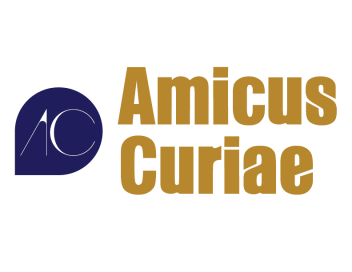 ÍNDICE				IIIESTRUCTURA EDITORIAL Y CINTILLO LEGAL		VEDITORIAL			VIIARTÍCULOS ARBITRADOSProporcionalidad del Impuesto sobre la Renta: análisis a partir de criterios del Poder Judicial				3Pastora Melgar ManzanillaLa eficacia del derecho a través del uso de medios tecnológicos. Los casos del Diario Oficial de la Federación y del Semanario Judicial de la Federación		26Jorge Carlos Estrada AvilésARTÍCULOS INVITADOS La implementación del sistema acusatorio en México				51Gerardo García SilvaControversias constitucionales, ¿Opera la suplencia de la queja deficiente?	67Ricardo Francisco Gallart de la Torre                                                                                                                                                                                                                                                                                                                                                                                                                                                                                                                                                                                                                                                                                                                                                                                  NOTAS Y RESEÑAS   Derecho y naturaleza de Hans Kelsen	70Abril Uscanga Barradas                                                                                                                         UNIVERSO, CULTURA Y DERECHOLos mandamientos del profesionista en comercio exterior y aduanas		97César Omar Correa AlcaláLa relevancia jurídica y cultural en los derechos de los pueblos indígenas	108Rosa Merlín Rodríguez                                                                                                                                                                                                                                                                                DIRECTORIO